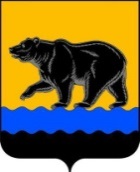 АДМИНИСТРАЦИЯ ГОРОДА НЕФТЕЮГАНСКАРАСПОРЯЖЕНИЕг.НефтеюганскО внесении изменения в распоряжение администрации города от 30.06.2021 № 153-р «О межведомственной комиссии по обследованию дорожных условий на маршрутах школьных автобусов и утверждении маршрутов школьных автобусов»Во исполнение требований Федерального закона от 10.12.1995 № 196-ФЗ «О безопасности дорожного движения», Постановления Правительства Российской Федерации от 23.09.2020 № 1527 «Об утверждении Правил организованной перевозки группы детей автобусами»," руководствуясь Уставом города Нефтеюганска, с целью обеспечения безопасности дорожного движения на маршрутах школьных автобусов:1.Внести в распоряжение администрации города от 30.06.2021 № 153-р                                     «О межведомственной комиссии по обследованию дорожных условий на маршрутах школьных автобусов и утверждении маршрутов школьных автобусов» изменение, изложив приложение 3 к распоряжению согласно приложению к настоящему распоряжению.2.Департаменту по делам администрации города (Прокопович П.А.) разместить распоряжение на официальном сайте органов местного самоуправления города Нефтеюганска в сети Интернет.3.Контроль исполнения распоряжения возложить на заместителя главы города А.В.Пастухова.Глава города Нефтеюганска                          	                                С.Ю.Дегтярев   							Приложение к распоряжению администрации городаот 22.07.2021 № 178-рМаршруты школьных автобусов на территории города Нефтеюганска     МАРШРУТ № 1 МАРШРУТ № 2  юСогласованиепроекта распоряжения администрации города«О внесении изменения в распоряжение администрации от 30.06.2021                     № 153-р «О межведомственной комиссии по обследованию дорожных условий на маршрутах школьных автобусов и утверждении маршрутов школьных автобусов»1.Визы:2.Проект разработан:заместителем директора департамента образования и молодёжной политики Низамовой Н.А. Тел.: 23 80 28.3.Примечание (замечания):4.Рассылка:Департамент образования и молодёжной политики Департамент по делам администрации Департамент жилищно-коммунального хозяйства.22.07.2021                                                                                                            № 178-рНаправление следования путиДоставка обучающихся в образовательную организацию:Развоз обучающихся по окончании занятийНаименование остановкиПоселок Звездный Школа № 14Наименование остановкиПоселок НабережныйУМР-2Наименование остановкиНРМУ ТПП Магистральная улицаНаименование остановкиГоргазГоргазНаименование остановкиМагистральная улицаНРМУ ТППНаименование остановкиУМР-2Поселок НабережныйНаименование остановкиШкола № 14Поселок Звездный Направление следования путиДоставка обучающихся в образовательную организациюРазвоз обучающихся по окончании занятийНаименование остановкиУМ-4Школа № 14Наименование остановкиМагазин «Карина» СУ-10Наименование остановкиУМР-2ЖЭУ-5Наименование остановкиЖЭУ-5УМР-2Наименование остановкиСУ-10Магазин «Карина»Наименование остановкиШкола № 14УМ-4Заместитель главы городаЗаместительглавы города                                      А.В.Пастухов                                     О.Г.ЧуриковаЗаместитель главы города -директор департамента по делам администрацииП.А.ПрокоповичНачальник юридическо –правового управления     Директор департамента жилищно-коммунального хозяйства                                    И.А.Турышева                                В.С.БарабашДиректордепартамента образования и молодёжной политики                                      Т.В.Лямова